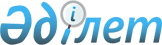 О внесении изменений в постановления Правительства Республики Казахстан от 8 ноября 2012 года № 1418 "Об утверждении Устава акционерного общества "Фонд национального благосостояния "Самрук-Қазына" и от 4 июня 2018 года № 323 "Об утверждении Правил поступлений от передачи в конкурентную среду активов национальных управляющих холдингов, национальных холдингов, национальных компаний и их дочерних, зависимых и иных юридических лиц, являющихся аффилированными с ними, в Национальный фонд Республики Казахстан"Постановление Правительства Республики Казахстан от 2 августа 2022 года № 522.
      Правительство Республики Казахстан ПОСТАНОВЛЯЕТ: 
      1. Внести в некоторые решения Правительства Республики Казахстан следующие изменения:
      1) в постановлении Правительства Республики Казахстан от 8 ноября 2012 года № 1418 "Об утверждении Устава акционерного общества "Фонд национального благосостояния "Самрук-Қазына":
      преамбулу изложить в следующей редакции:
      "В соответствии с подпунктом 1) пункта 2 статьи 7 Закона Республики Казахстан "О Фонде национального благосостояния" Правительство Республики Казахстан ПОСТАНОВЛЯЕТ:";   
      в Уставе акционерного общества "Фонд национального благосостояния "Самрук-Қазына" (далее – АО "Самрук-Қазына"), утвержденном указанным постановлением:
      пункт 36 изложить в следующей редакции:
      "36. Решение о выплате дивидендов по простым акциям по итогам года принимается Единственным акционером.
      Дивиденды по итогам года выплачиваются в срок, установленный Единственным акционером при принятии решения о выплате дивидендов.
      При этом по решению Единственного акционера допускается выплата дивидендов по простым акциям по итогам полугодия в сроки и размере, установленных в решении Единственного акционера о выплате дивидендов.
      Выплата дивидендов, указанных в настоящем пункте, осуществляется после проведения аудита финансовой отчетности Фонда за соответствующий период.";
      пункт 104 изложить в следующей редакции:
      "104. По требованию Единственного акционера Фонд обязан представить ему копии документов, предусмотренных Законом Республики Казахстан "Об акционерных обществах", не позднее десяти календарных дней со дня поступления такого требования в Фонд, при этом допускается введение ограничений на представление информации, составляющей служебную, коммерческую или иную охраняемую законом тайну.
      Размер платы за представление копий документов устанавливается Фондом и не может превышать стоимость расходов на изготовление копий документов и оплату расходов, связанных с доставкой документов Единственному акционеру.
      Документы, регламентирующие отдельные вопросы выпуска, размещения, обращения и конвертирования ценных бумаг Фонда, содержащие информацию, составляющую служебную, коммерческую или иную охраняемую законом тайну, должны быть представлены для ознакомления Единственному акционеру по его требованию.";
      2) Утратил силу постановлением Правительства РК от 11.07.2023 № 550 (вводится в действие по истечении десяти календарных дней после дня его первого официального опубликования).

      Сноска. Пункт 1 с изменениями, внесенными постановлением Правительства РК от 11.07.2023 № 550 (вводится в действие по истечении десяти календарных дней после дня его первого официального опубликования).


      2. Настоящее постановление вводится в действие по истечении десяти календарных дней после дня его первого официального опубликования.
					© 2012. РГП на ПХВ «Институт законодательства и правовой информации Республики Казахстан» Министерства юстиции Республики Казахстан
				
      Премьер-Министр Республики Казахстан

А. Смаилов
